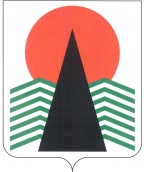 АДМИНИСТРАЦИЯ  НЕФТЕЮГАНСКОГО  РАЙОНАпостановлениег.НефтеюганскОб утверждении технических требований к формату электронных документов, предоставляемых для получения муниципальных услуг по выдаче разрешения 
на строительство (за исключением случаев, предусмотренных Градостроительным кодексом Российской Федерации, иными федеральными законами) и разрешения 
на ввод объекта в эксплуатацию при осуществлении строительства, 
реконструкции объекта капитального строительства, расположенного 
на территории Нефтеюганского района	В соответствии с частью 10 статьи 51, частью 4.1 статьи 55 Градостроительного кодекса Российской Федерации, постановлением Правительства Российской Федерации от 04.07.2017 № 788 «О направлении документов, необходимых 
для выдачи разрешения на строительство и разрешения на ввод в эксплуатацию, 
в электронной форме», во исполнение пункта 2 приказа Департамента строительства Ханты-Мансийского автономного округа – Югры от 10.11.2017 № 527-П 
«Об утверждении технических требований к формату электронных документов, предоставляемых для получения государственных услуг по выдаче разрешения 
на строительство и разрешения на ввод объекта в эксплуатацию», постановления Правительства Ханты-Мансийского автономного округа – Югры № 02.11.2017 
№ 434-п «Об установлении в Ханты-мансийском автономном округе – Югре случаев, при которых направление документов для выдачи разрешения на строительство 
и разрешения на ввод объектов в эксплуатацию осуществляется исключительно 
в электронной форме»  п о с т а н о в л я ю:Утвердить технические требования к формату электронных документов, предоставляемых для получения муниципальных услуг по выдаче разрешения 
на строительство (за исключением случаев, предусмотренных Градостроительным кодексом Российской Федерации, иными федеральными законами) и разрешения 
на ввод объекта в эксплуатацию при осуществлении строительства, реконструкции объекта капитального строительства, расположенного на территории Нефтеюганского района (приложение).Настоящее постановление подлежит опубликованию в газете «Югорское обозрение» и размещению на официальном сайте органов местного самоуправления Нефтеюганского района.Контроль за выполнением постановления возложить на директора 
департамента имущественных отношений – заместителя главы Нефтеюганского 
района Ю.Ю.Копыльца.Глава района							Г.В.ЛапковскаяПриложение к постановлению администрации Нефтеюганского районаот 22.01.2018 № 90-паТехнические требования к формату электронных документов, предоставляемых для получения муниципальных услуг по выдаче разрешения на строительство (за исключением случаев, предусмотренных Градостроительным кодексом Российской Федерации, иными федеральными законами) и разрешения на ввод объекта в эксплуатацию при осуществлении строительства, реконструкции объекта капитального строительства, расположенного на территории Нефтеюганского районаЭлектронный документ, передаваемый в электронном виде для выдачи разрешения на строительство и разрешения на ввод объекта в эксплуатацию 
и соответствующий установленным техническим требованиям, приравнивается 
к документу на бумажном носителе и имеет одинаковую с ним юридическую силу.Электронные документы, предоставляемые для выдачи разрешения 
на строительство и разрешения на ввод объекта в эксплуатацию, направляются заявителем в департамент градостроительства и землепользования администрации Нефтеюганского района (далее – Департамент), ответственный за предоставление муниципальных услуг по выдаче разрешения на строительство и разрешения на ввод объекта в эксплуатацию при осуществлении строительства, реконструкции объекта капитального строительства, расположенного на территории Нефтеюганского, 
с помощью сети «Интернет», в том числе через Единый портал государственных 
и муниципальных услуг.Электронные документы могут направляться в Департамент через информационные системы муниципальных многофункциональных центров предоставления государственных и муниципальных услуг.Технические требованияК документам, передаваемым в электронном виде для выдачи разрешения 
на строительство и разрешения на ввод объекта в эксплуатацию, предоставляются следующие технические требования:Электронные документы, за исключением технического плана объекта капитального строительства, проектной документации и результатов инженерных изысканий, выполненные для подготовки такой проектной документации, иные документы, которые представлялись для проведения государственной экспертизы 
в электронной форме, направляются в виде файла в формате Portable Document Format (pdf).Технический план объекта капитального строительства направляется в виде файла в формате XML-Документ.Проектная документация и (или) результаты инженерных изысканий, выполненные для подготовки такой проектной документации, а также иные документы, которые представлялись для проведения государственной экспертизы 
в электронной форме, направляются в форматах, утвержденных приказом Министерства строительства и жилищно-коммунального хозяйства Российской Федерации от 12.05.2017 № 783/пр «Об утверждении требований к формату электронных документов, представляемых для проведения государственной экспертизы проектной документации и (или) результатов инженерных изысканий 
и проверки достоверности определения сметной стоимости строительства, реконструкции, капитального ремонта объектов капитального строительства». Количество передаваемых файлов должно соответствовать количеству документов в электронном виде. Документ, состоящий из нескольких листов, формируется в один многостраничный файл.Допускается формирование электронных документов путем сканирования непосредственно с оригинала документа. Не допускается сканирование ксерокопий.В случаях, предусмотренных пунктом 5 настоящих требований, сканирование осуществляется в масштабе 1:1 с сохранением ориентации оригинала документа в разрешении 300 dpi с использованием следующих режимов:«черно-белый» (при отсутствии в документе графических изображений 
и (или) цветного текста);«оттенки серого» (при наличии в документе графических изображений, отличных от цветного графического изображения);«цветной» или «режим полной цветопередачи» (при наличии в документе цветных графических изображений либо цветного текста).Оглавление файлов должно соответствовать смыслу их содержания.Предоставляемые электронные документы заверяются усиленной квалифицированной электронной подписью лица, обладающего полномочиями 
на их подписание в соответствии с законодательством Российской Федерации.Для электронных документов с расширением pdf, doc, docx, xls, xlsx, jpg, xml максимально допустимый размер прикрепленного пакета документов не должен превышать 1Гб.22.01.2018№ 90-па№ 90-па